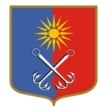 КИРОВСКИЙ МУНИЦИПАЛЬНЫЙ РАЙОНЛЕНИНГРАДСКОЙ ОБЛАСТИАДМИНИСТРАЦИЯОТРАДНЕНСКОГО ГОРОДСКОГО ПОСЕЛЕНИЯП О С Т А Н О В Л Е Н И Еот «20» августа 2019 года № 468О внесении изменений в муниципальную программу «Обеспечение качественным жильем граждан на территории Отрадненского городского поселения Кировского муниципального района Ленинградской области», утвержденную постановлением администрации МО «Город Отрадное» от 05 июня 2019 года № 316В целях реализации социально-экономической политики в сфере обеспечения жильем граждан, нуждающихся в улучшении жилищных условий, в соответствии с Постановлением администрации МО «Город Отрадное» от 30 декабря 2013 года № 571 «Об утверждении Порядка  принятия решений о разработке муниципальных программ Отрадненского городского поселения Кировского муниципального района Ленинградской области, их формирования и реализации и Порядка проведения оценки эффективности реализации муниципальных программ Отрадненского городского поселения Кировского муниципального района Ленинградской области», администрация МО «Город Отрадное» постановляет: 	1.  Внести следующее изменения в муниципальную программу «Обеспечение качественным жильем граждан на территории Отрадненского городского поселения Кировского муниципального района Ленинградской области»:	1.1. Паспорт и перечень мероприятий подпрограммы № 2 «Обеспечение мероприятий по текущему ремонту муниципального жилищного фонда» изложить в редакции согласно Приложению к настоящему постановлению.	2. Настоящее постановление вступает в силу со дня его официального опубликования. 	3.  Постановление подлежит официальному опубликованию в сетевом издании «Отрадное вчера, сегодня, завтра», размещению в информационной сети «Интернет», на официальном сайте МО «Город Отрадное» и в государственной автоматизированной информационной системе «Управление» (gasu.gov.ru).	4. Контроль за исполнением постановления возложить на первого заместителя главы администрации А.В. Аверьянова.Глава администрации                                                                         В.И. ЛетуновскаяРазослано: дело – 2, жилищный отдел – 2, ФЭУ – 1, орг. отдел – 1, управление правового и кадрового обеспечения – 1, прокуратура.Приложение к постановлению администрации МО «Город Отрадное» от 20.08.2019г. № 468Паспорт подпрограммы № 2«Обеспечение мероприятий по текущему ремонту муниципального жилищного фонда»Перечень мероприятий подпрограммы № 2«Обеспечение мероприятий по текущему ремонту муниципального жилищного фонда»Наименование подпрограммы«Обеспечение мероприятий по текущему ремонту муниципального жилищного фонда»«Обеспечение мероприятий по текущему ремонту муниципального жилищного фонда»Цель подпрограммыУлучшение качества жилых помещений, предоставляемых по договору социального найма.Улучшение качества жилых помещений, предоставляемых по договору социального найма.Соисполнители программыПравительство Ленинградской области,Комитет по строительству Ленинградской области, администрация МО «Город Отрадное».Правительство Ленинградской области,Комитет по строительству Ленинградской области, администрация МО «Город Отрадное».Разработчик программыадминистрация МО «Город Отрадное»администрация МО «Город Отрадное»Задачи подпрограммыОсуществление ремонта жилых помещений муниципального жилищного фонда. Осуществление ремонта жилых помещений муниципального жилищного фонда. Сроки реализации подпрограммы2019 год2019 годИсточники финансирования подпрограммыИсточники финансирования подпрограммыРасходы  (тыс.руб.)Источники финансирования подпрограммыВсего 300,5Источники финансирования подпрограммыВ том числе:Источники финансирования подпрограммыСредства федерального бюджета0Источники финансирования подпрограммыСредства бюджета области0Источники финансирования подпрограммыВнебюджетные средства0Источники финансирования подпрограммыСредства местного бюджета 300,5Планируемые результаты реализации подпрограммыПроведение работ по систематическому и своевременному предохранению жилых помещений и инженерного оборудования от преждевременного износа путем проведения профилактических мероприятий и устранения мелких повреждений и неисправностей. Проведение работ по систематическому и своевременному предохранению жилых помещений и инженерного оборудования от преждевременного износа путем проведения профилактических мероприятий и устранения мелких повреждений и неисправностей. №п/пМероприятия по реализации подпрограммыИсточники финансированияОбъем финансирования в 2019г.,тыс. рублейСрок исполненияОтветственный за выполнение мероприятий подпрограммыПланируемые результаты выполнения мероприятий подпрограммы12345671Основное мероприятие «Ремонт жилых помещений муниципального жилищного фонда»Местный бюджет2019Администрация МО «Город Отрадное»Проведение работ по систематическому и своевременному предохранению жилых помещений и инженерного оборудования от преждевременного износа путем проведения профилактических мероприятий и устранения мелких повреждений и неисправностей. 
11.1 Ремонт жилых помещений муниципального жилищного фонда (специализированный жилищный фонд)Местный бюджет99,12019Администрация МО «Город Отрадное»Проведение работ по систематическому и своевременному предохранению жилых помещений и инженерного оборудования от преждевременного износа путем проведения профилактических мероприятий и устранения мелких повреждений и неисправностей. 
11.2. Ремонт жилищного фонда социального использования (текущий ремонт жилых помещений)Местный бюджет101,42019Администрация МО «Город Отрадное»Проведение работ по систематическому и своевременному предохранению жилых помещений и инженерного оборудования от преждевременного износа путем проведения профилактических мероприятий и устранения мелких повреждений и неисправностей. 
11.3. Изготовление технической документации на жилые помещения муниципального жилищного фондаМестный бюджет502019Администрация МО «Город Отрадное»Проведение работ по систематическому и своевременному предохранению жилых помещений и инженерного оборудования от преждевременного износа путем проведения профилактических мероприятий и устранения мелких повреждений и неисправностей. 
11.4. Проведение экспертиз жилых помещений муниципального жилищного фонда в рамках назначенных МВКМестный бюджет202019Администрация МО «Город Отрадное»Проведение работ по систематическому и своевременному предохранению жилых помещений и инженерного оборудования от преждевременного износа путем проведения профилактических мероприятий и устранения мелких повреждений и неисправностей. 
11.5. Нотариальное удостоверение сделок, в том числе оформление доверенностей, необходимых для реализации сделок с недвижимостьюМестный бюджет30ВСЕГО ПО ПОДПРОГРАММЕВСЕГО ПО ПОДПРОГРАММЕМестный бюджет300,52019Администрация МО «Город Отрадное»